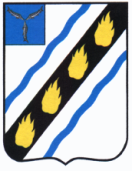 АДМИНИСТРАЦИЯ
РОЗОВСКОГО  МУНИЦИПАЛЬНОГО ОБРАЗОВАНИЯСОВЕТСКОГО МУНИЦИПАЛЬНОГО РАЙОНАСАРАТОВСКОЙ ОБЛАСТИПОСТАНОВЛЕНИЕОт 23.12.2021  № 74с. РозовоеОб утверждении программы профилактики рисков причинения вреда (ущерба) охраняемым законом ценностям в сфере муниципального жилищного контроля на территории Розовского муниципального образования на 2022 годВ соответствии со статьей 44 Федерального закона от 31.07.2020 № 248-ФЗ «О государственном контроле (надзоре) и муниципальном контроле в Российской Федерации», постановлением Правительства Российской Федерации от 25.06.2021 № 990 «Об утверждении Правил разработки и утверждения контрольными (надзорными) органами программы профилактики рисков причинения вреда (ущерба) охраняемым законом ценностям», руководствуясь Уставом Розовского  муниципального образования Советского муниципального района Саратовской области , администрация Розовского  муниципального образования  ПОСТАНОВЛЯЕТ:1. Утвердить Программу профилактики рисков причинения вреда (ущерба) охраняемым законом ценностям в сфере муниципального жилищного контроля на территории Розовского муниципального образования на 2022 год согласно приложению.2. Ведущему специалисту администрации муниципального образования Коноплевой Т.А. разместить настоящее постановление на официальном сайте администрации Розовского муниципального образования в информационно-коммуникационной сети «Интернет» в разделе «Муниципальный контроль – муниципальный жилищный контроль».3. Настоящее Постановление вступает в силу со дня его подписания.Глава Розовскогомуниципального образования                                                   В.Н.МеркуловПРОЕКТ ПРОГРАММЫпрофилактики рисков причинения вреда (ущерба) охраняемым законом ценностям в сфере муниципального жилищногоконтроля на территории Розовскогомуниципального образования на 2022 годРаздел 1. Общие положения Программа профилактики рисков причинения вреда (ущерба) устанавливает порядок проведения профилактических мероприятий, направленных на предупреждение нарушений обязательных требований и (или) причинения вреда (ущерба) охраняемым законом ценностям, соблюдение которых оценивается при осуществлении муниципального жилищного контроля. Раздел 2. Анализ текущего состояния осуществления вида контроля, описание текущего развития профилактической деятельности контрольного (надзорного) органа, характеристика проблем, на решение которых направлена программа профилактики2.1. Вид осуществляемого муниципального контроля.Муниципальный жилищный контроль от имени администрации Розовского муниципального образования осуществляется администрацией Розовского муниципального образования 2.2. Обзор по виду муниципального контроля.Муниципальный жилищный контроль – это деятельность органа местного самоуправления, уполномоченного на организацию и проведение на территории  Розовского  муниципального образования Советского муниципального района проверок соблюдения юридическими лицами, индивидуальными предпринимателями и гражданами обязательных требований, установленных в отношении муниципального жилищного фонда федеральными законами и законами субъектов Российской Федерации в области жилищных отношений, а также муниципальными правовыми актами.2.3. Муниципальный контроль осуществляется посредством:- организации и проведения проверок выполнения юридическими лицами, индивидуальными предпринимателями и гражданами обязательных требований в области жилищных отношений;- принятия предусмотренных законодательством Российской Федерации мер по пресечению и (или) устранению выявленных нарушений, а также систематического наблюдения за исполнением обязательных требований;- организации и проведения мероприятий по профилактике рисков причинения вреда (ущерба) охраняемым законом ценностям;- организации и проведения мероприятий по контролю, осуществляемых без взаимодействия с юридическими лицами, индивидуальными предпринимателями.2.4. Подконтрольные субъекты:- юридические лица, индивидуальные предприниматели и граждане, осуществляющие эксплуатацию муниципального жилищного фонда.2.5. Перечень правовых актов и их отдельных частей (положений), содержащих обязательные требования, соблюдение которых оценивается при проведении Отделом мероприятий по муниципальному жилищному контролю:- Жилищный кодекс Российской Федерации;- Постановление Государственного комитета Российской Федерации по строительству и жилищно-коммунальному комплексу от 27.09.2003 № 170 «Об утверждении Правил и норм технической эксплуатации жилищного фонда»;-Постановление Правительства Российской Федерации от 06.05.2011 № 354 «О предоставлении коммунальных услуг собственникам и пользователям помещений в многоквартирных домах и жилых домов»;- Постановление Правительства Российской Федерации от 21.01.2006 № 25 «Об утверждении Правил пользования жилыми помещениями»;- Постановление Правительства Российской Федерации от 13.08.2006 № 491 «Об утверждении Правил содержания общего имущества в многоквартирном доме и правил изменения размера платы за содержание жилого помещения в случае оказания услуг и выполнения работ по управлению, содержанию и ремонту общего имущества в многоквартирном доме ненадлежащего качества и (или) с перерывами, превышающими установленную продолжительность»;- Постановление Правительства Российской Федерации от 03.04.2013 № 290 «О минимальном перечне услуг и работ, необходимых для обеспечения надлежащего содержания общего имущества в многоквартирном доме, и порядке их оказания и выполнения»;-Постановление Правительства Российской Федерации от 15.05.2013 № 416 «О порядке осуществления деятельности по управлению многоквартирными домами».2.6. Анализ и оценка рисков причинения вреда охраняемым законом ценностям.Мониторинг состояния подконтрольных субъектов в сфере жилищного законодательства выявил, что ключевыми и наиболее значимыми рисками являются нарушения, предусмотренные частью 2 статьи 162 Жилищного кодекса Российской Федерации, а именно - ненадлежащее исполнение услуги по управлению многоквартирным домом и (или) выполнение работ по содержанию и ремонту общего имущества в таком доме.Одной из причин вышеуказанных нарушений является различное толкование юридическими лицами и индивидуальными предпринимателями действующего жилищного законодательства и позиция подконтрольных субъектов о необязательности соблюдения этих требований.Наиболее значимым риском является факт причинения вреда объектам жилищного фонда вследствие нарушения жилищного законодательства контролируемым лицом, в том числе в следствие действий (бездействия) должностных лиц контролируемого лица, и (или) иными лицами, действующими на основании договорных отношений с контролируемым лицом.Проведение профилактических мероприятий, направленных на соблюдение подконтрольными субъектами обязательных требований жилищного законодательства, на побуждение подконтрольных субъектов к добросовестности будет способствовать повышению их ответственности, а также снижению количества совершаемых нарушений. Раздел 3. Цели и задачи Программы 3.1. Цели Программы:- стимулирование добросовестного соблюдения обязательных требований всеми контролируемыми лицами;- устранение условий, причин и факторов, способных привести к нарушениям обязательных требований и (или) причинению вреда (ущерба) охраняемым законом ценностям;- создание условий для доведения обязательных требований до контролируемых лиц, повышение информированности о способах их соблюдения.3.2. Задачи Программы:- выявление причин, факторов и условий, способствующих нарушению обязательных требований жилищного законодательства, определение способов устранения или снижения рисков их возникновения;- установление зависимости видов, форм и интенсивности профилактических мероприятий от особенностей конкретных подконтрольных субъектов, и проведение профилактических мероприятий с учетом данных факторов;- формирование единого понимания обязательных требований жилищного законодательства у всех участников контрольной деятельности;- повышение прозрачности осуществляемой Управлением контрольной деятельности;- повышение уровня правовой грамотности подконтрольных субъектов, в том числе путем обеспечения доступности информации об обязательных требованиях жилищного законодательства и необходимых мерах по их исполнению. Раздел 4. Перечень профилактических мероприятий, сроки (периодичность) их проведенияПлан мероприятий по профилактике нарушений жилищного законодательства на 2022 год:Раздел 5. Показатели результативности и эффективности программы профилактики рисков причинения вреда5.1. Для оценки результативности и эффективности Программы устанавливаются следующие показатели результативности и эффективности:5.2. Реализация Программы осуществляется путем исполнения организационных и профилактических мероприятий в соответствии с Планом профилактических мероприятий при осуществлении муниципального жилищного контроля на территории Розовского муниципального образования Советского муниципального района на 2022 год. Верно:Ведущий специалист администрацииРозовского муниципального образования                      Т.А.Коноплева Приложение № 1 к постановлению администрации Розовского муниципального образованияот 23.12.2021 № 74№МероприятиеСроки проведенияОжидаемые результатыОтветственныйисполнитель1.Осуществление информирования юридических лиц, индивидуальных предпринимателей по вопросам соблюдения обязательных требований посредством размещения на официальном сайте администрации Советского муниципального района сведений, предусмотренных частью 3 статьи 46 Федерального закона № 248-ФЗ «О государственном контроле (надзоре) и муниципальном контроле»Размещение информации на официальном сайте до 01.01.2022 г. Актуализация сведений по мере необходимостиПредупреждение нарушения обязательных требованийСпециалист администрации, к должностным обязанностям которого относится осуществление муниципального контроля  2.Подготовка и опубликование обобщение правоприменительной практики осуществления муниципального контроляДо 1 апреля 2022 годаПредупреждение и снижение количества нарушений обязательных требованийСпециалист администрации, к должностным обязанностям которого относится осуществление муниципального контроля  3.Выдача предостережения о недопустимости нарушения обязательных требованийПо мере поступления информации о готовящихся нарушениях или признаках нарушений обязательных требованийСпециалист администрации, к должностным обязанностям которого относится осуществление муниципального контроля  4.Консультирование:- по телефону (сообщения контролируемым лицам контактных данных контрольного органа, графика его работы, досудебного порядка подачи и рассмотрения жалоб контролируемых лиц)- по средствам видео-конференц-связи (по вопросам, определенным руководителем контрольного органа)- на личном приеме( по вопросам проведения в отношении контролируемого лица профилактических мероприятий, контрольных мероприятий)- в ходе проведения профилактических визитов, контрольных  мероприятий (по вопросам проведения в отношении контролируемого лица соответствующего мероприятия)- в ходе публичного обсуждения проекта доклада о правоприменительной практике (по любым вопросам, связанным с соблюдением обязательных требований, установленных законодательством Российской Федерации, осуществлением муниципального контроля)- при направлении контролируемыми лицами в письменной форме или в форме электронного документа запросов о предоставлении письменных ответов (по любым вопросам, связанным с соблюдением обязательных требований, установленных законодательством Российской Федерации, осуществлением муниципального контроля) в часы работы контрольного органапри наличии технической возможностив соответствии с графиком личного приемапо мере необходимостиежегодно, до 1 апреля года, следующем за отчетным годомпо мере необходимостиПредупреждение и снижение количества нарушений обязательных требованийСпециалист администрации, к должностным обязанностям которого относится осуществление муниципального контроля  5.Профилактический визитВ течение одного года со дня начала осуществления контролируемым лицом деятельности, которая или результаты которой являются объектами муниципального контроляПресечение и предупреждение нарушений обязательных требованийСпециалист администрации, к должностным обязанностям которого относится осуществление муниципального контроля  6.Размещение и актуализации сведений об осуществлении муниципального контроля в соответствии с методическими рекомендациямиПо мере необходимости, но не позднее 10 рабочих дней после подготовки, обновления сведенийДоступность сведений об осуществлении муниципального контроляСпециалист администрации, к должностным обязанностям которого относится осуществление муниципального контроля  № п/пКлючевые показателиЦелевые (плановые) значения1Доля выявленных случаев нарушений обязательных требований, повлекших причинение вреда жизни, здоровью граждан, от общего количества выявленных нарушений0 %2Доля оспоренных в установленном порядке результатов проверок, проведенных в ходе осуществления муниципального жилищного контроля, по отношению к общему количеству проведенных проверокНе более 10%3Добровольное устранение нарушений обязательных требований жилищного законодательства контролируемыми лицами на основании предостережений контрольного органа90 %